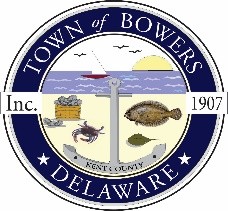 The Town of Bowers
3357 Main St. 
Frederica, DE   19946
(302) 572-9000
bowersbeach.delaware.govTOWN COUNCIL WORKGROUP MINUTESThe meeting was called to order at 6:04pm on February 28, 2022byMayor Ada Puzzo.  Council members present:Shirley Pennington (Zoom), Wayne Irons, Marty Manning, and Bob McDevitt.  Tink was also present in person.  Judy Martin attended on Zoom.Pledge was recited in unison.The previous working group minutes from December were available for council to review as Mayor Ada had revised them.A motion was made by Bob, seconded by Marty to accept the revised December minutes.  Motion carried.The working group minutes from January were tabled so council had time to review them.DISCUSSION BY COUNCILBob McDevitt said that there would be two hearings on March 15th starting at 1:00 pm.  They are still working on the code book.He said that Sharon who is the new owner of the Bayview requested a letter from the Town to approve her building an outside deck on the property.  They plan to remove the trailer closet to the Bayview and build there.  They need permission from the ABC and they will require a letter from the Town.  This item will be added to the agenda for March.He said that the trash company billed ahead and this issue still needs to be settled as we only owe for ine week which is the first week in May.Wayne Irons said he is still waiting on a response from DelDOT.  He wants them to maintain the drainage and clean the ditches for our three roads that are state owned.Marty Manning said that he received a check for the taxes owed by the Bayview inn.  He also is still working on gathering documentation to help with the drainage issue on Bayshore.Mayor Ada said she listened to the Senate hearing and was disappointed with Governor Carney's testimony.She reached out to Ed Lewandowski and will meet with him on Wednesday.  She will offer our town to be a part of a study for an undergrad student.  One of the things that we had discussed was building oyster beds but we would like to see what ideas the undergrad student may have if we are picked for the study.Judy Martin said that she is working on a grant to cover the cost of the music that we plan to have during June, July, August, and September from the Delaware Division of the Arts.  One grant will be for the Town of Bowers and cover 2 nights and the other 2 nights will be for the Delaware Blues Society.  Judy needs some information for the grant and Mayor Ada and Marty will work on getting that information to her.Tink said that all nights are booked for music in the park.  It will be called First Beach Music and Arts.  He will be purchasing a PA system to use for the music festival at a cost of $  2,294.96.  This PA system can be used for the Buccaneer Bash as well as any other event that the Town may have.  This money would come from the Parks and Rec budget. Tink has the stage donated for this year and we may think of purchasing one for future use that is portable.  The dates for the music will be as follows:		June 17th, July 15th, August 19th, and September 16thThe music will last for two hours each event.  These events will be advertised and eventually we will have food and beverages available for purchase as well.Tink did a walk thru of the area with Fire Chief Aaron Warren and requested that they set up an EMT/First Aid Booth the day of the event.  Mayor Ada said that we should ask the fire company if they would like to provide food and drinks for the events and give them a chance to make money as well.Mayor Ada and Marty will meet with Judy and Tink to discuss further.Tink said that he received two bids to have the stumps removed in the park.  One for $3,800.00 and the other for $3,200.00.  He decided to remove them himself with the help of his neighbor Jeff.  He would like to see us pay $400 to Jeff for his time and equipment used.  Mayor Ada said that we will have to have a discussion to figure that out.Tink also said that they are going to move forward with decorating the town with flowers.  He will be purchasing barrels from Lowe's to get the project started.Shirley Pennington asked if Ada had contacted the legal team for the ARPA funds to see if in fact the Lucas Device would be a covered expense.  Mayor Ada said we are just awaitig their response.Bob McDevitt asked if there would be a need for power at Waterman's Park.  The response was that this would be more difficult as there is no pole on that side.  We would also have to get another grant to do so.NEXT MEETING AND ADJOURNMENTThere being no further business, a motion was made by Marty Manning, seconded by Wayne Ironsto adjourn the meeting at 6:50pm. Motion Carried.The next townworking group meeting will be held on March 21, 2022 starting at 6:00 pm at Town Hall.  Town residents may join via zoomRespectfully submitted,Shirley A. PenningtonSecretary